Example 1:  Ordering Class ShirtsA wholesale t-shirt manufacturer charges the following prices for t-shirt orders:$20 per shirt for shirt orders up to 20 shirts.$15 per shirt for shirt between 21 and 40 shirts.$10 per shirt for shirt orders between 41 and 80 shirts.$5 per shirt for shirt orders over 80 shirts.Sketch a graph of this discontinuous function.  Question:  You've ordered 40 shirts and must pay shipping fees of $10. How much is your total order?Example 1:  Ordering Class ShirtsA wholesale t-shirt manufacturer charges the following prices for t-shirt orders:$20 per shirt for shirt orders up to 20 shirts.$15 per shirt for shirt between 21 and 40 shirts.$10 per shirt for shirt orders between 41 and 80 shirts.$5 per shirt for shirt orders over 80 shirts.Sketch a graph of this discontinuous function.  Question:  You've ordered 40 shirts and must pay shipping fees of $10. How much is your total order?Example 1:  Ordering Class ShirtsA wholesale t-shirt manufacturer charges the following prices for t-shirt orders:$20 per shirt for shirt orders up to 20 shirts.$15 per shirt for shirt between 21 and 40 shirts.$10 per shirt for shirt orders between 41 and 80 shirts.$5 per shirt for shirt orders over 80 shirts.Sketch a graph of this discontinuous function.  Question:  You've ordered 40 shirts and must pay shipping fees of $10. How much is your total order?Example 1:  Ordering Class ShirtsA wholesale t-shirt manufacturer charges the following prices for t-shirt orders:$20 per shirt for shirt orders up to 20 shirts.$15 per shirt for shirt between 21 and 40 shirts.$10 per shirt for shirt orders between 41 and 80 shirts.$5 per shirt for shirt orders over 80 shirts.Sketch a graph of this discontinuous function.  Question:  You've ordered 40 shirts and must pay shipping fees of $10. How much is your total order?Example 1:  Ordering Class ShirtsA wholesale t-shirt manufacturer charges the following prices for t-shirt orders:$20 per shirt for shirt orders up to 20 shirts.$15 per shirt for shirt between 21 and 40 shirts.$10 per shirt for shirt orders between 41 and 80 shirts.$5 per shirt for shirt orders over 80 shirts.Sketch a graph of this discontinuous function.  Question:  You've ordered 40 shirts and must pay shipping fees of $10. How much is your total order?Example 1:  Ordering Class ShirtsA wholesale t-shirt manufacturer charges the following prices for t-shirt orders:$20 per shirt for shirt orders up to 20 shirts.$15 per shirt for shirt between 21 and 40 shirts.$10 per shirt for shirt orders between 41 and 80 shirts.$5 per shirt for shirt orders over 80 shirts.Sketch a graph of this discontinuous function.  Question:  You've ordered 40 shirts and must pay shipping fees of $10. How much is your total order?Example 1:  Ordering Class ShirtsA wholesale t-shirt manufacturer charges the following prices for t-shirt orders:$20 per shirt for shirt orders up to 20 shirts.$15 per shirt for shirt between 21 and 40 shirts.$10 per shirt for shirt orders between 41 and 80 shirts.$5 per shirt for shirt orders over 80 shirts.Sketch a graph of this discontinuous function.  Question:  You've ordered 40 shirts and must pay shipping fees of $10. How much is your total order?Example 1:  Ordering Class ShirtsA wholesale t-shirt manufacturer charges the following prices for t-shirt orders:$20 per shirt for shirt orders up to 20 shirts.$15 per shirt for shirt between 21 and 40 shirts.$10 per shirt for shirt orders between 41 and 80 shirts.$5 per shirt for shirt orders over 80 shirts.Sketch a graph of this discontinuous function.  Question:  You've ordered 40 shirts and must pay shipping fees of $10. How much is your total order?Example 2:  In many states a "sales tax" is added to most goods that you buy. The tax rate varies from state to state. Let's suppose that your particular state issues a sales tax on any goods purchased. You are selling candy bars. The taxable amounts and tax imposed up to $1 are shown below.For amounts between $0.01 and $0.20, the tax is $.01.For amounts greater than $0.20 and less than or equal to $0.40, the tax is $0.02.For amounts greater than $0.40 and less than or equal to $0.60, the tax is $0.03.For amounts greater than $0.60 and less than or equal to $0.80, the tax is $0.04For amounts greater than $0.80 and less than or equal to $1.00, the tax is $0.05.
Complete the graph to show the tax that imposed on candy bars.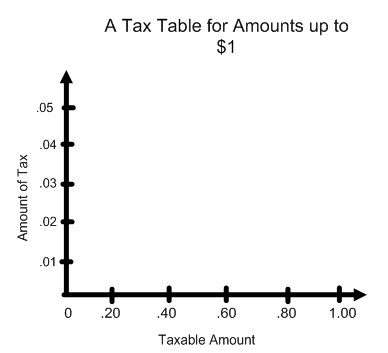 
Use the graph to answer the following questions:A candy bar costs $0.55. What is the total cost with tax?Your aunt purchased three candy bars at $0.55 a piece. What is the total cost with tax?Someone purchased 4 candy bars at $0.55 a piece. They gave you $2 and a quarter. Is this enough money to cover the candy bars and the tax? Explain your answer.Example 2:  In many states a "sales tax" is added to most goods that you buy. The tax rate varies from state to state. Let's suppose that your particular state issues a sales tax on any goods purchased. You are selling candy bars. The taxable amounts and tax imposed up to $1 are shown below.For amounts between $0.01 and $0.20, the tax is $.01.For amounts greater than $0.20 and less than or equal to $0.40, the tax is $0.02.For amounts greater than $0.40 and less than or equal to $0.60, the tax is $0.03.For amounts greater than $0.60 and less than or equal to $0.80, the tax is $0.04For amounts greater than $0.80 and less than or equal to $1.00, the tax is $0.05.
Complete the graph to show the tax that imposed on candy bars.
Use the graph to answer the following questions:A candy bar costs $0.55. What is the total cost with tax?Your aunt purchased three candy bars at $0.55 a piece. What is the total cost with tax?Someone purchased 4 candy bars at $0.55 a piece. They gave you $2 and a quarter. Is this enough money to cover the candy bars and the tax? Explain your answer.